ที่ นพ ๐๙๓๒.๑/255				                          สำนักงานสาธารณสุขอำเภอนาหว้า  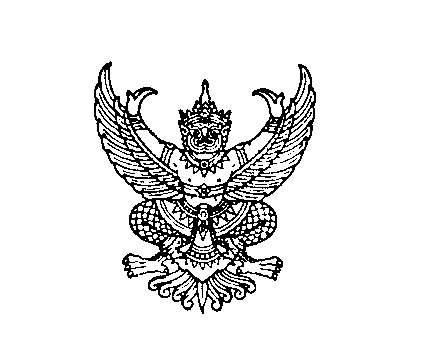 								     อำเภอนาหว้า จังหวัดนครพนม                                                                                                                   ๔๘๑๘๐						19  ตุลาคม  ๒๕61 เรื่อง  ขอความร่วมมือในการสำรวจข้อมูลเรียน  นายกเทศมนตรีเทศบาลตำบลนาหว้า/นายกองค์การบริหารตำบลนาหว้าสิ่งที่ส่งมาด้วย  แบบรายงาน  จำนวน 1 ชุดตามหนังสือ สำนักงานสาธารณสุขจังหวัดนครพนม ที่ นพ 0032.003.7 /ว8808 ลง วันที8 ตุลาคม 2561 เรื่อง ขอความร่วมมือในการสำรวจข้อมูลเทศบัญญัติ/ข้อบัญญัติองค์การบริหารส่วนท้องถิ่น                    ดังนั้น  สำนักงานสาธารณสุขอำเภอนาหว้า   ใคร่ขอท่านแจ้งเจ้าหน้าที่ ที่เกี่ยวข้องสำรวจข้อมูลดังกล่าว เสร็จแล้วสงรายงานดังกล่าว มาที่สำนักงานสาธารณสุขอำเภอนาหว้า  ในวันที่  ๒6  ตุลาคม 2561 รายละเอียดแนบเรียนมาพร้อมนี้แล้วจึงเรียนมาเพื่อโปรดทราบและดำเนินการต่อไปขอแสดงความนับถือ(นายปราโมทย์  คำภูเงิน)                              สาธารณสุขอำเภอนาหว้าสำนักงานสาธารณสุขอำเภอนาหว้าโทร.  ๐ ๔๒๕๙ ๗๐๙๖โทรสาร  ๐ ๔๒๕๙ ๗๗๒๐แบบสำรวจข้อมูล  เทศบัญญัติ/ข้อบัญญัติองค์การปกครองส่วนท้องถิ่นลำดับหมายเหตุลำดับชื่อข้อบัญญัติพ.ศ. ที่ประกาศใช้หมายเหตุ